                                            Проєкт                                                                                          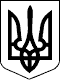 УКРАЇНАЧЕЧЕЛЬНИЦЬКА РАЙОННА РАДАВІННИЦЬКОЇ ОБЛАСТІРІШЕННЯ    _______ 2019 року                                                          25 сесія 7  скликанняПро внесення змін до районної комплексної  Програми соціальної підтримки учасників антитерористичної операції (операції Об’єднаних сил) та членів їх сімей на 2018-2022 рокиВідповідно до пункту 16 частини 1 статті 43 Закону України «Про місцеве самоврядування в Україні», враховуючи клопотання управління праці та соціального захисту населення районної державної адміністрації,  висновки постійних комісій районної ради з питань бюджету та комунальної власності, з питань соціального захисту населення, освіти, культури, охорони здоров’я, спорту та туризму, районна рада ВИРІШИЛА:1. Внести зміни до районної  комплексної  Програми соціальної підтримки учасників антитерористичної операції (операції Об’єднаних сил) та членів їх сімей на 2018-2022 роки, затвердженої рішенням 17 позачергової сесії районної ради 7 скликання від 15.12.2017 року № 327, а саме: 1) внести зміни до розділу  І «Паспорт Програми»  та викласти в новій редакції (додаток 1);2) доповнити розділ Х «Напрями діяльності та заходи районної комплексної  Програми соціальної підтримки учасників антитерористичної операції (операції Об’єднаних сил) та членів їх сімей на 2018-2022 роки», пунктом 16 та викласти в новій редакції (додаток 2).       3. Контроль за виконанням цього рішення покласти на постійні комісії районної ради  з питань бюджету та комунальної власності (Савчук В.В.),          з питань соціального захисту населення, освіти, культури, охорони здоров’я, спорту та туризму (Воліковська Н.В.). Голова районної ради						         С. П’ЯНІЩУК            Мартинюк С.М.Воліковська Н.В.Савчук В.В.Катрага Л.П.Кривіцька І.О.Лисенко Г.М.Крук Н.А.